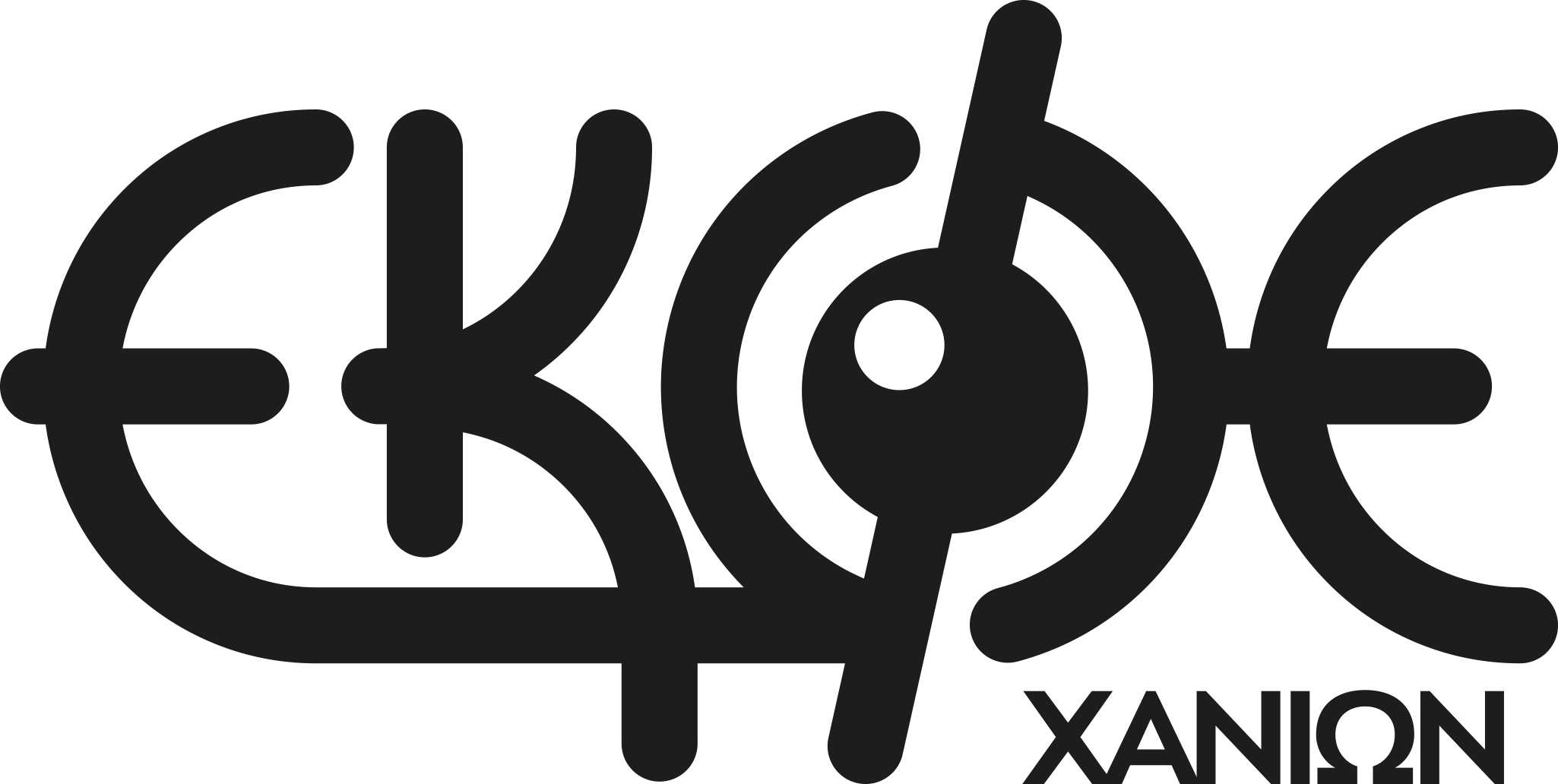 ΓΙΟΡΤΑΖΟΝΤΑΣ ΤΙΣ ΦΥΣΙΚΕΣ ΕΠΙΣΤΗΜΕΣ ΧΑΝΙΑ 2019       …………………………………………………………………………………..       ……………………………………………………………………………………       …………………………………………………………………………………..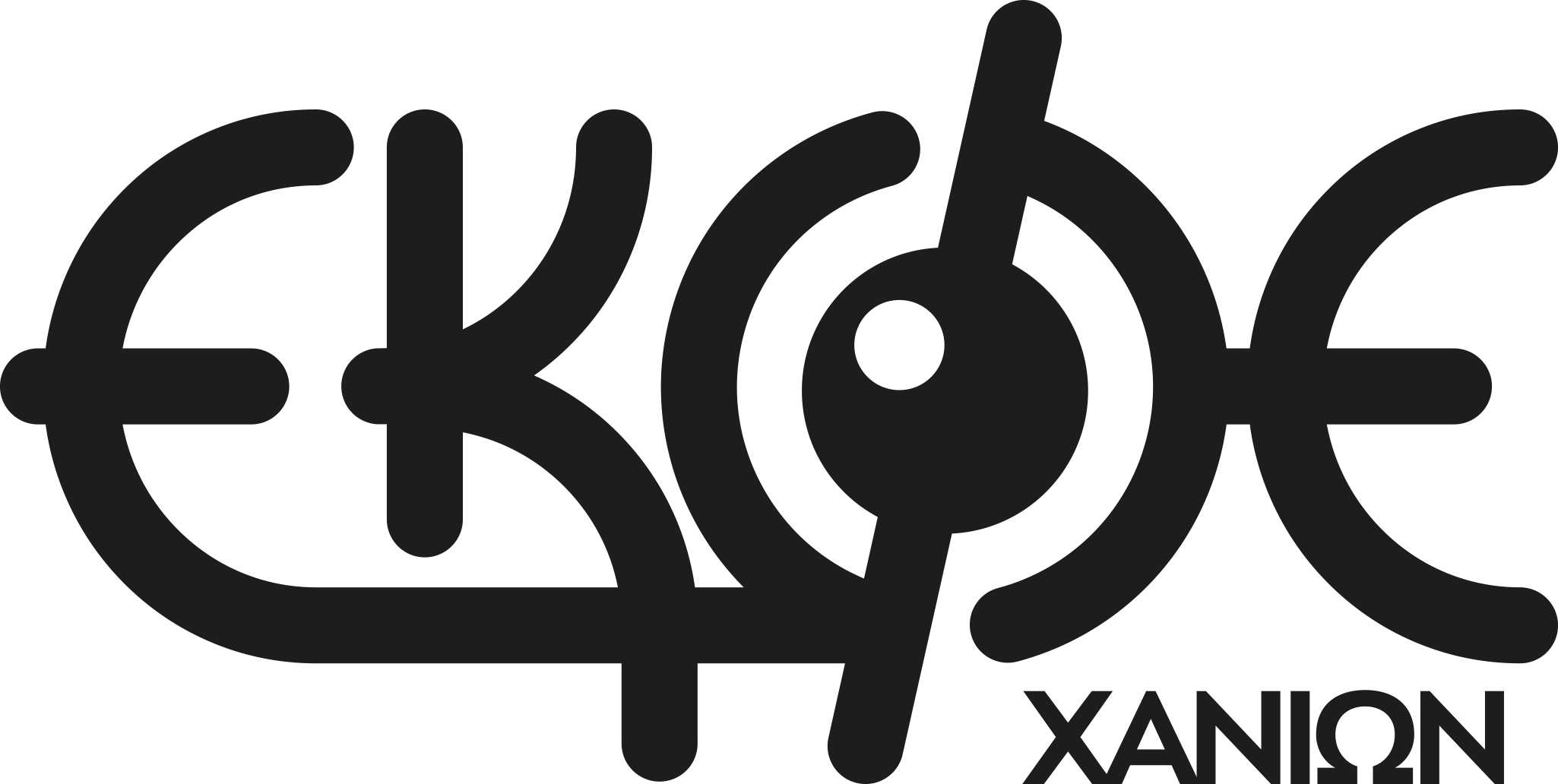 ΓΙΟΡΤΑΖΟΝΤΑΣ ΤΙΣ ΦΥΣΙΚΕΣ ΕΠΙΣΤΗΜΕΣ ΧΑΝΙΑ 2019       …………………………………………………………………………………..       ……………………………………………………………………………………       …………………………………………………………………………………..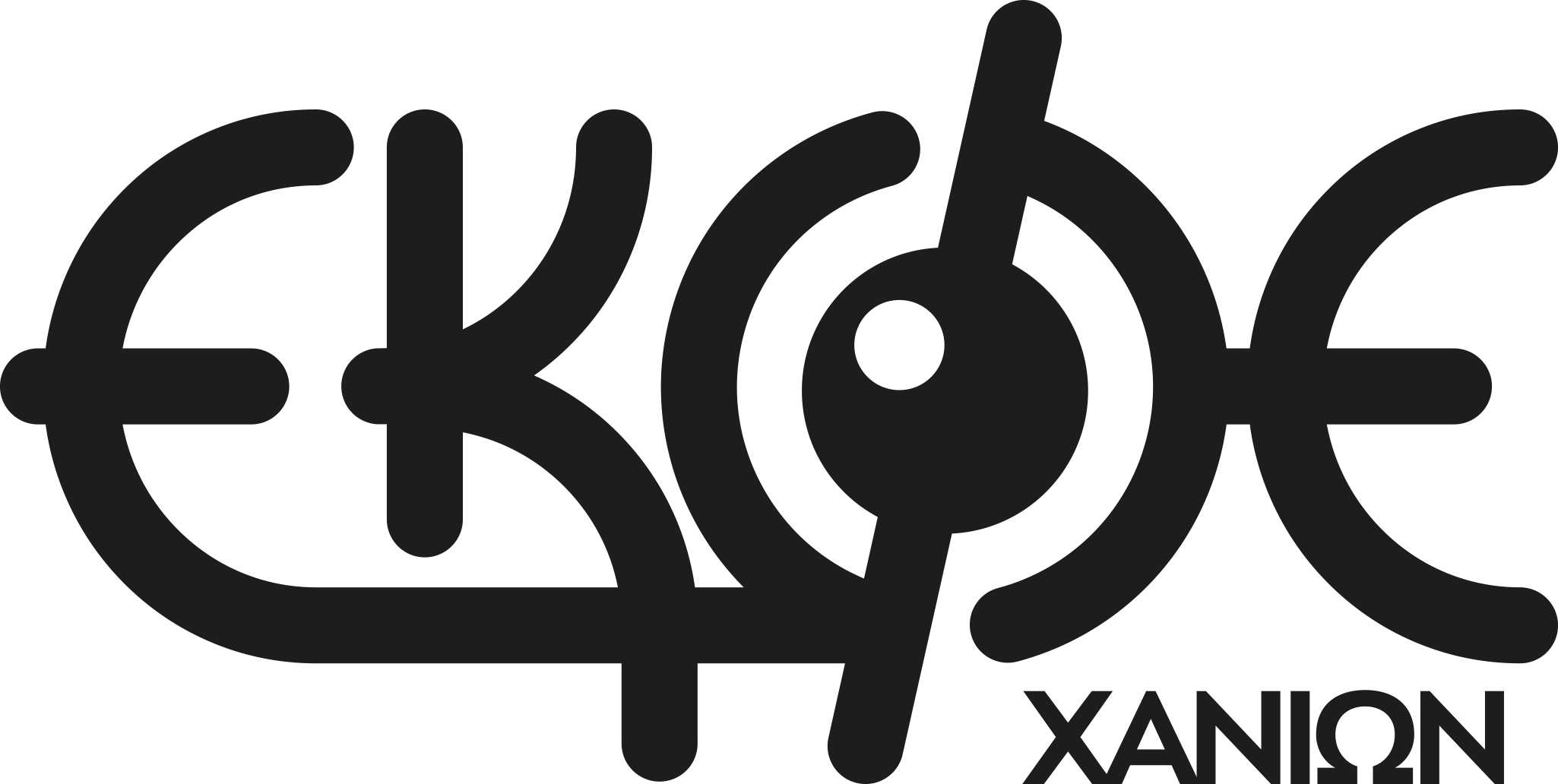 ΓΙΟΡΤΑΖΟΝΤΑΣ ΤΙΣ ΦΥΣΙΚΕΣ ΕΠΙΣΤΗΜΕΣ ΧΑΝΙΑ 2019       …………………………………………………………………………………..       ……………………………………………………………………………………       …………………………………………………………………………………..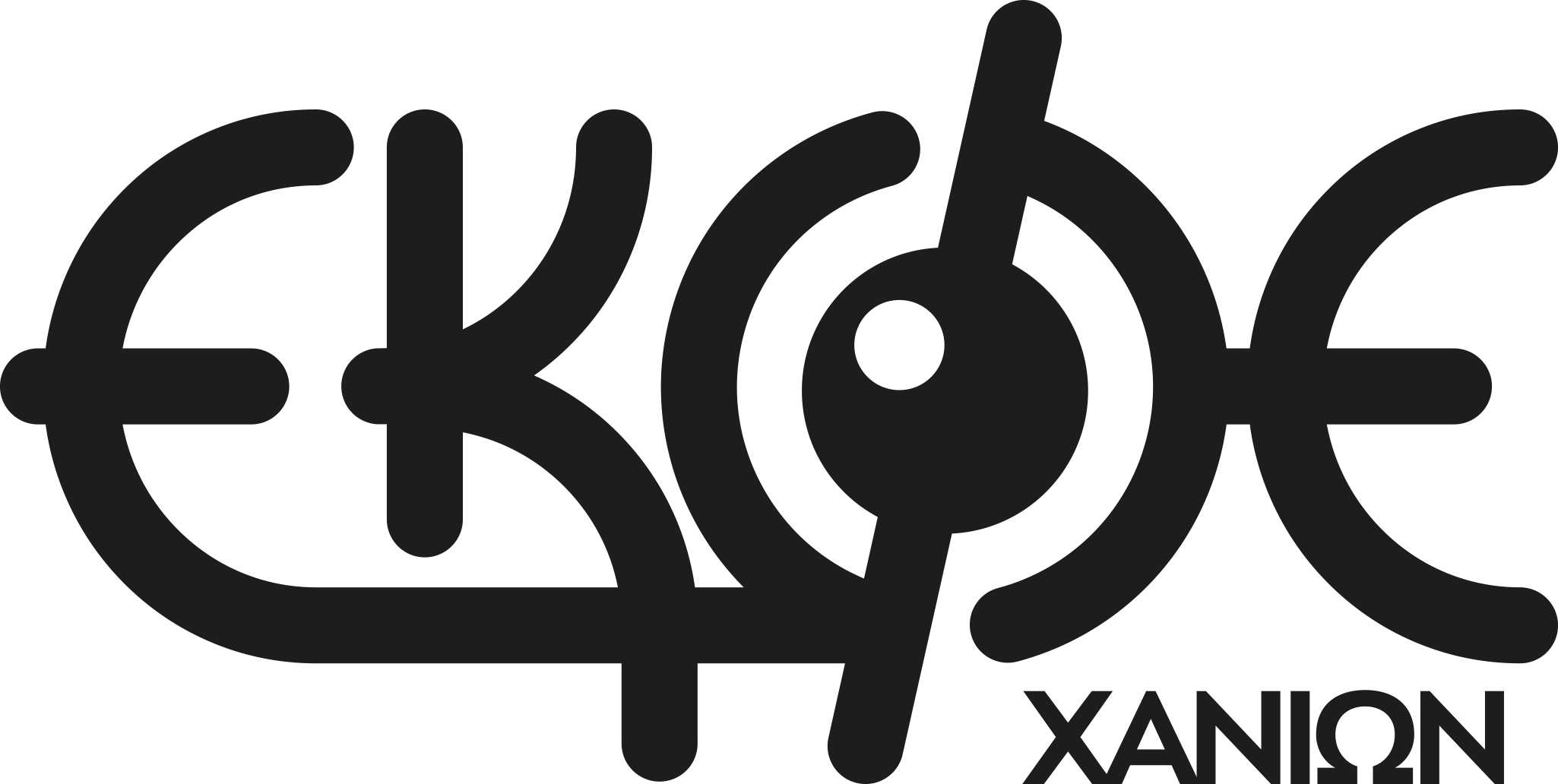 ΓΙΟΡΤΑΖΟΝΤΑΣ ΤΙΣ ΦΥΣΙΚΕΣ ΕΠΙΣΤΗΜΕΣ ΧΑΝΙΑ 2019       …………………………………………………………………………………..       ……………………………………………………………………………………       …………………………………………………………………………………..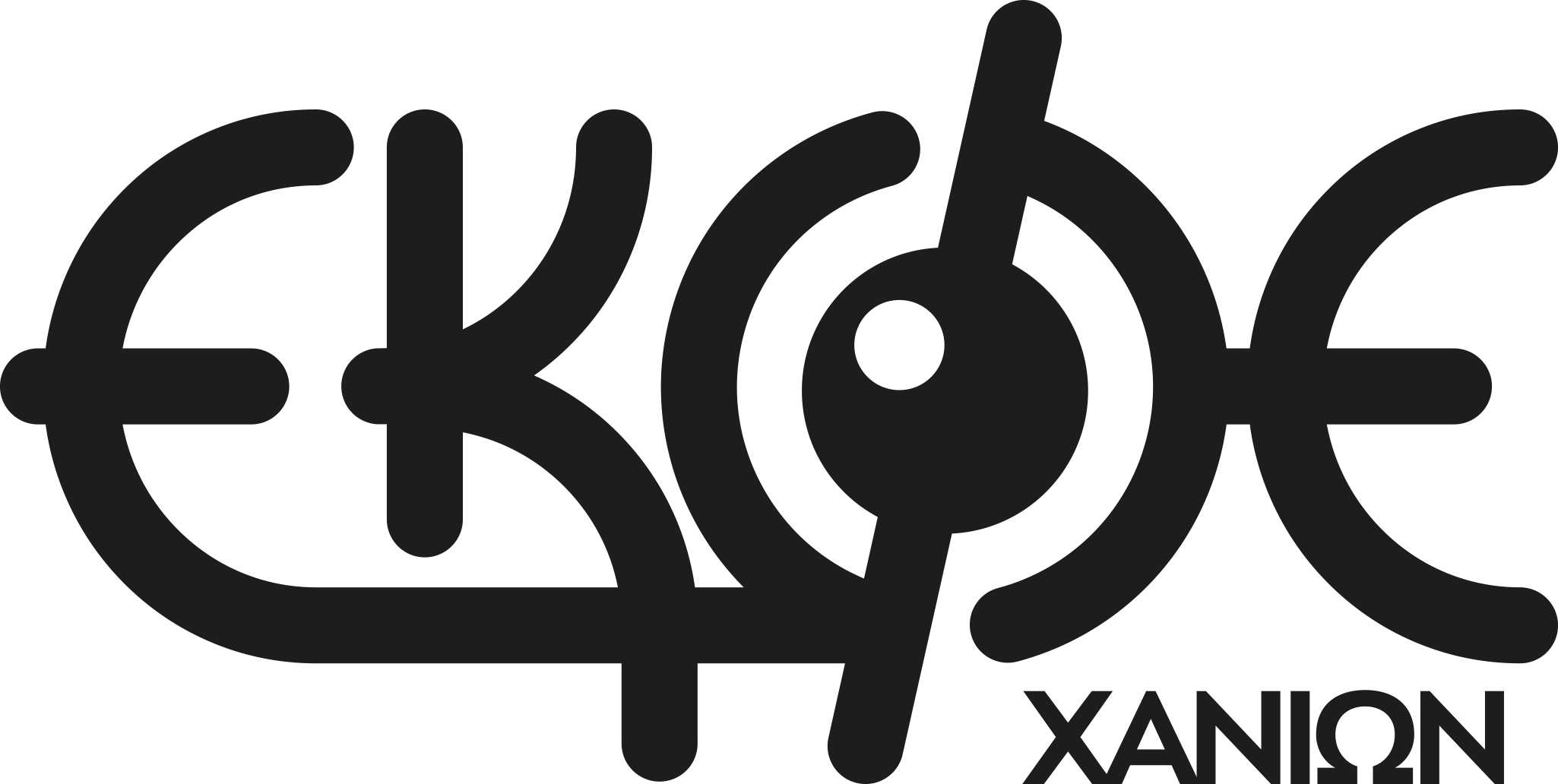 ΓΙΟΡΤΑΖΟΝΤΑΣ ΤΙΣ ΦΥΣΙΚΕΣ ΕΠΙΣΤΗΜΕΣ ΧΑΝΙΑ 2019       …………………………………………………………………………………..       ……………………………………………………………………………………       …………………………………………………………………………………..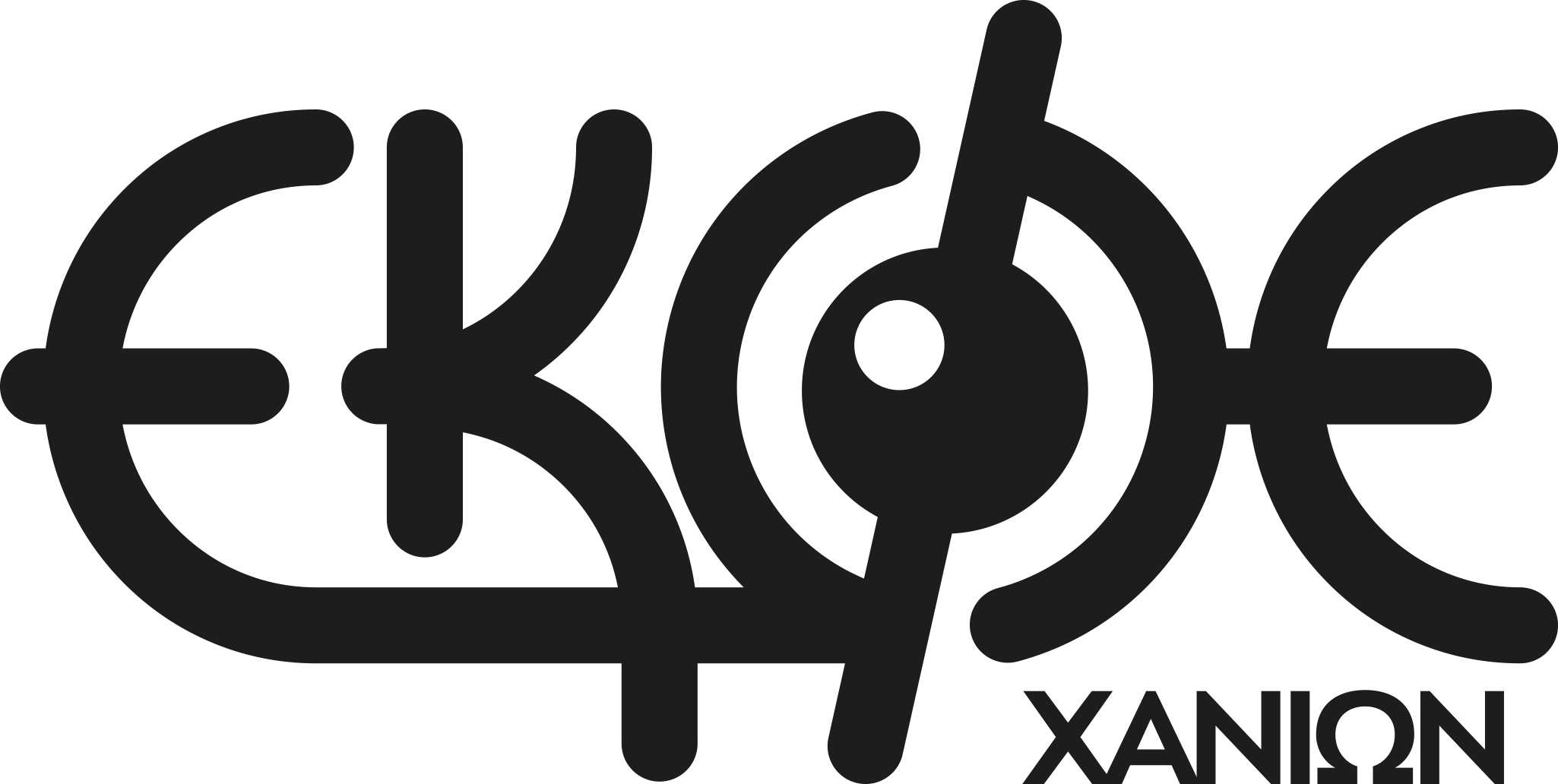 ΓΙΟΡΤΑΖΟΝΤΑΣ ΤΙΣ ΦΥΣΙΚΕΣ ΕΠΙΣΤΗΜΕΣ ΧΑΝΙΑ 2019       …………………………………………………………………………………..       ……………………………………………………………………………………       …………………………………………………………………………………..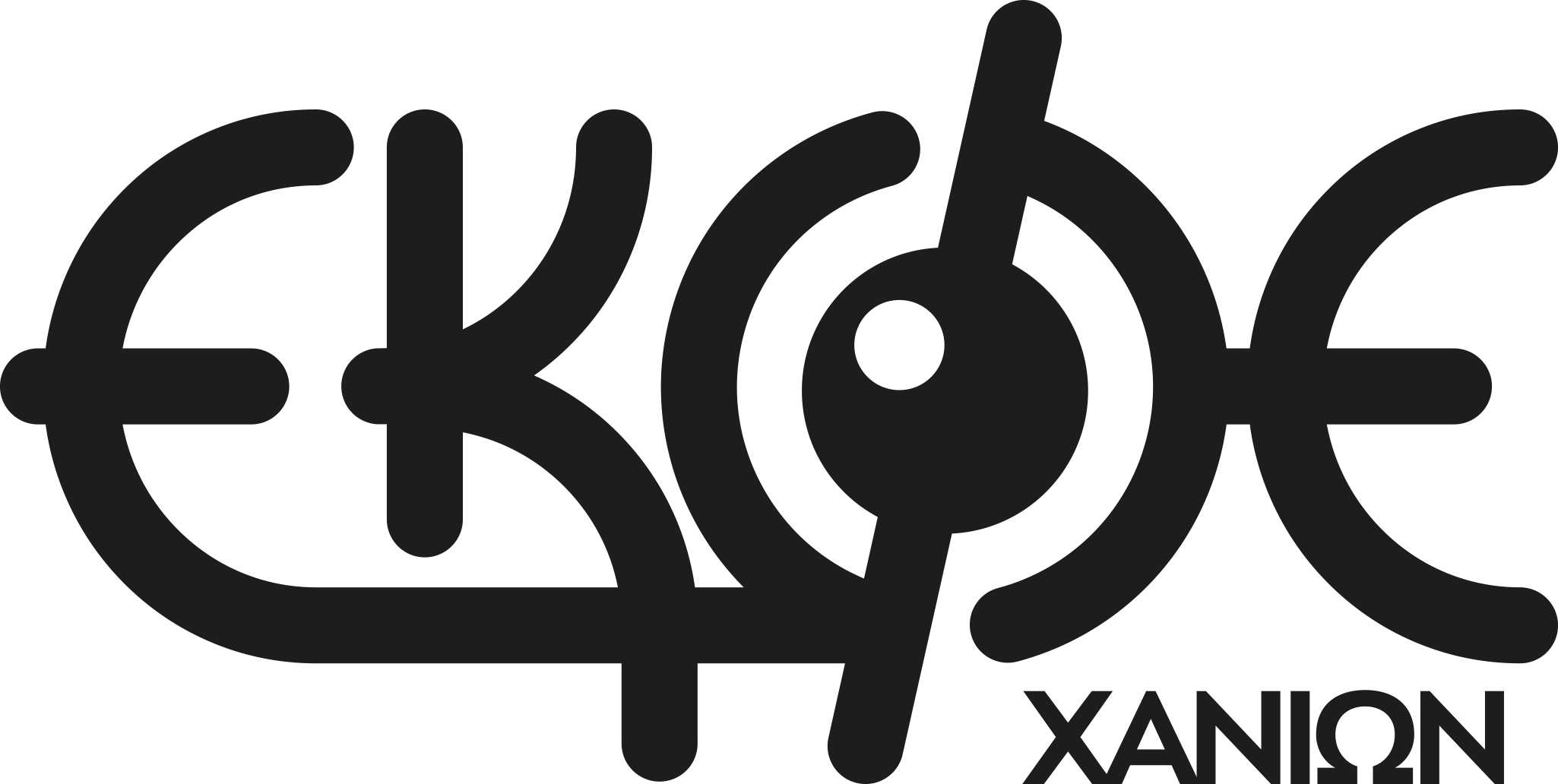 ΓΙΟΡΤΑΖΟΝΤΑΣ ΤΙΣ ΦΥΣΙΚΕΣ ΕΠΙΣΤΗΜΕΣ ΧΑΝΙΑ 2019       …………………………………………………………………………………..       ……………………………………………………………………………………       …………………………………………………………………………………..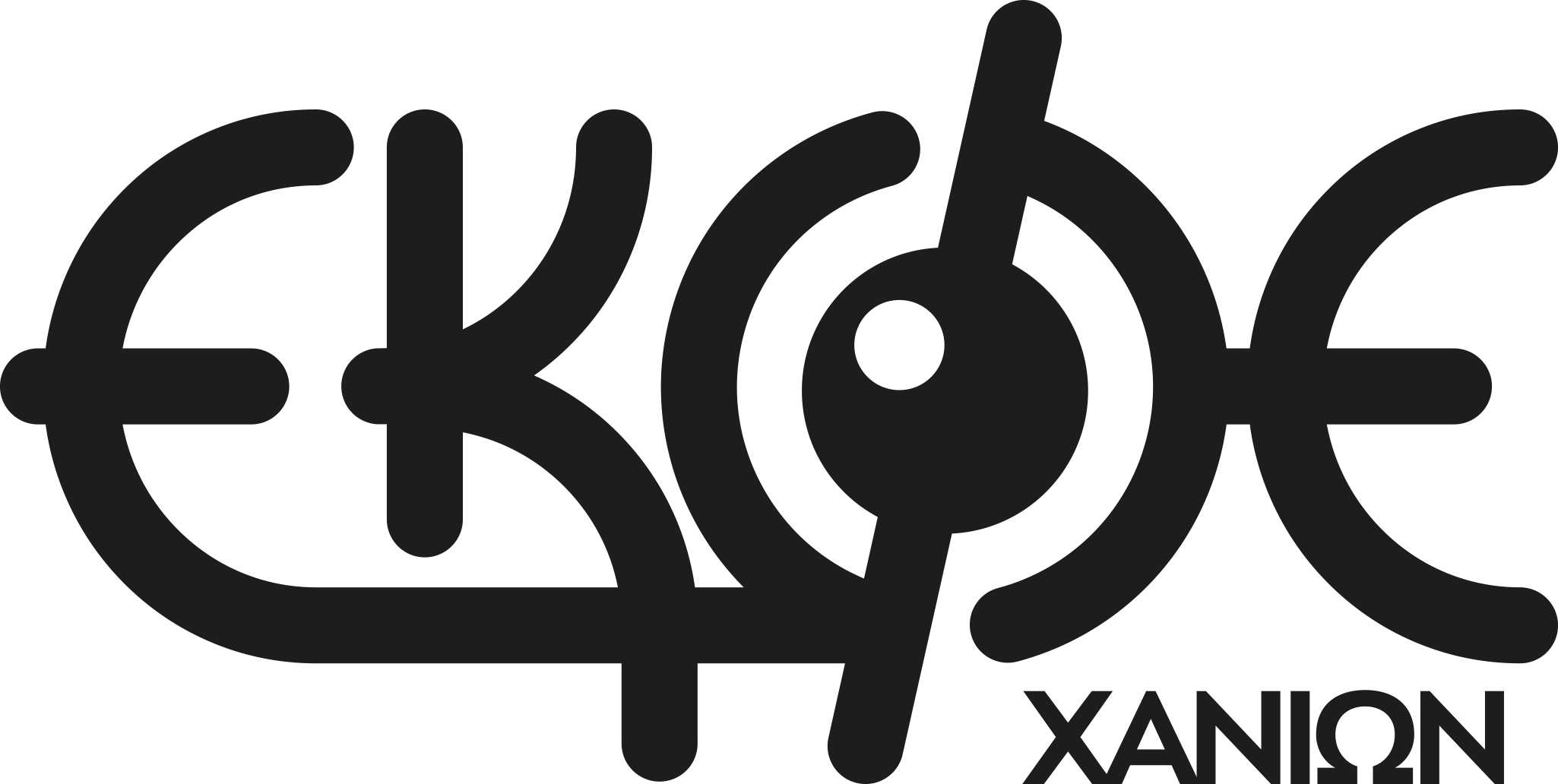 ΓΙΟΡΤΑΖΟΝΤΑΣ ΤΙΣ ΦΥΣΙΚΕΣ ΕΠΙΣΤΗΜΕΣ ΧΑΝΙΑ 2019       …………………………………………………………………………………..       ……………………………………………………………………………………       …………………………………………………………………………………..